ПРОЕКТ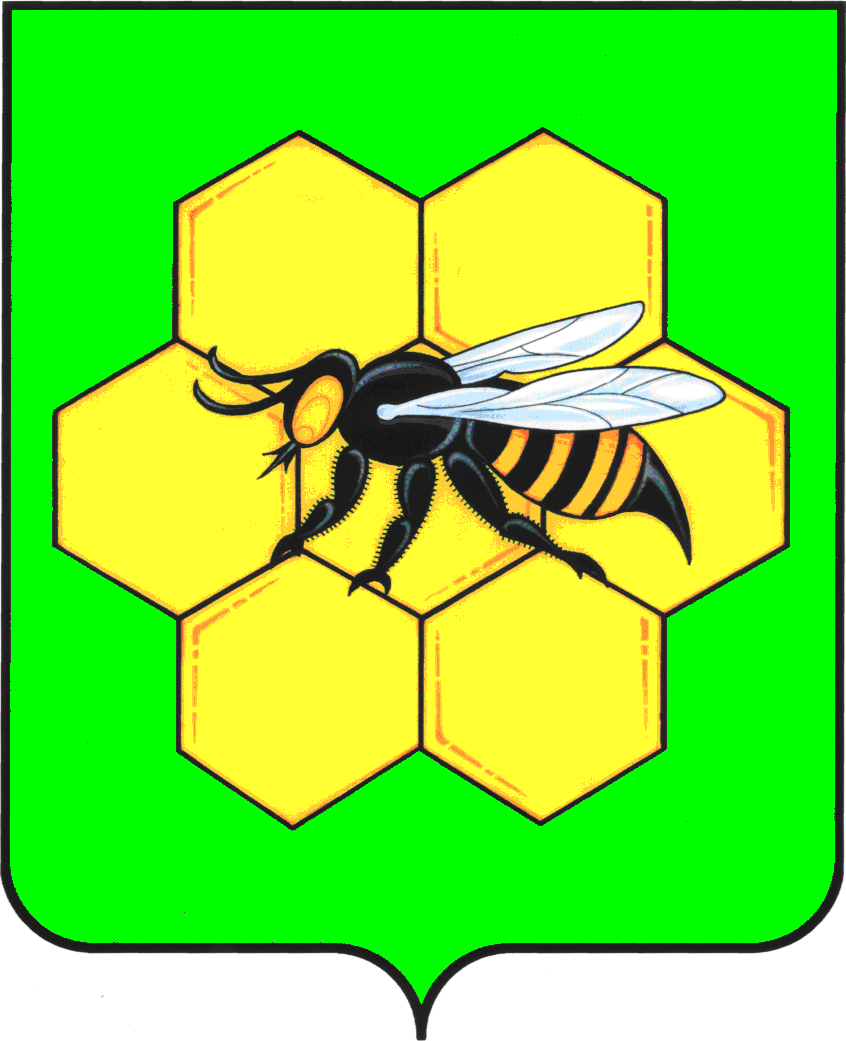 АДМИНИСТРАЦИЯМУНИЦИПАЛЬНОГО РАЙОНА ПЕСТРАВСКИЙСАМАРСКОЙ ОБЛАСТИПОСТАНОВЛЕНИЕ_______________№_________О внесении изменений в постановление Главы муниципального района Пестравский Самарской области от 11.02.2011 № 126 «Об утверждении состава и положения о межведомственной комиссии по безопасности дорожного движения в муниципальном районе Пестравский»В связи с произошедшими кадровыми изменениями в структурных подразделениях администрации района, других ведомствах, являющихся субъектами профилактики правонарушений в муниципальном районе Пестравский, руководствуясь статьями 41, 43 Устава муниципального района Пестравский Самарской области, администрация муниципального района Пестравский Самарской области ПОСТАНОВЛЯЕТ:Внести в постановление Главы муниципального района Пестравский Самарской области от 11.02.2011 № 126 «Об утверждении состава и положения о межведомственной комиссии по безопасности дорожного движения в муниципальном районе Пестравский» изменение, изложив приложение № 1 в новой редакции, согласно приложению к настоящему постановлению.Признать утратившим силу постановление администрации муниципального района Пестравский Самарской области от 01.04.2021 № 165 «О внесении изменений в постановление Главы муниципального района Пестравский от 11.02.2011 № 126 «Об утверждении состава и положения о межведомственной комиссии по безопасности дорожного движения в муниципальном районе Пестравский».Опубликовать настоящее постановление в районной газете «Степь» и разместить на официальном Интернет-сайте муниципального района Пестравский Самарской области.Контроль за исполнением настоящего постановления возложить на первого заместителя Главы муниципального района Пестравский     (Кузнецову Н.П.).Глава муниципального района Пестравский                                          С.В. ЕрмоловЕрохин Е.М. 8(84674)21470Приложениек постановлению администрациимуниципального района ПестравскийСамарской областиот__________________ № ______Составмежведомственной комиссии по безопасности дорожного движения муниципального района Пестравский Самарской областиЧЛЕНЫ КОМИССИИКузнецоваНатальяПавловнаПервый заместитель Главы муниципального района Пестравский, председатель комиссии СемдяновСергейВикторовичНачальник отделения государственной инспекции безопасности дорожного движения Отделения МВД России по Пестравскому району, заместитель председателя комиссии (по согласованию)СундуковАндрейСергеевичГосударственный инспектор дорожного надзора отделения государственной инспекции безопасности дорожного движения Отделения МВД России по Пестравскому району, секретарь комиссии (по согласованию)Каюров Александр ВасильевичДиректор Пестравского дорожно-эксплуатационного управления – филиала ГКП Самарской области «АСАДО Самарской области» филиала (по согласованию)Решетников Виктор ИвановичГлавный врач ГБУЗ СО «Пестравская центральная районная больница» (по согласованию)Шаталов Владимир ВикторовичРуководитель Пестравского территориального отдела образования Юго-Западного управления министерства образования и науки Самарской области (по согласованию)Поставной Иван АлександровичНачальник отдела ГО и ЧС администрации муниципального района ПестравскийПригодский Николай ПавловичДиректор МУП «Пестравкаавтотранс»ИвановАлексейНиколаевичНачальник отдела – руководитель Гостехнадзора Пестравского района (по согласованию)Плеванюк Сергей СергеевичГлава сельского поселения Пестравка (по согласованию)Каюрова Светлана АлександровнаГлавный редактор МАУ «Редакция газеты «Степь»